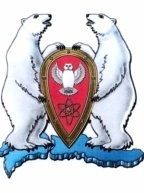 АДМИНИСТРАЦИЯ МУНИЦИПАЛЬНОГО ОБРАЗОВАНИЯ ГОРОДСКОЙ ОКРУГ «НОВАЯ ЗЕМЛЯ»       РАСПОРЯЖЕНИЕ«18» октября 2019 г. № 205г. Архангельск-55О внесении изменений в ведомственные целевые программы муниципального образования «Новая Земля» «Здоровье Северян», «Дети Новой Земли», «Молодежь Севера» на 2019 годВ соответствии с Бюджетным кодексом Российской Федерации, с Порядком размещения и реализации целевых программ муниципального образования городской округ «Новая Земля», утвержденным постановлением администрации муниципального образования городской округ «Новая Земля» от 25.10.2017 № 21, в целях уточнения финансирования мероприятий ведомственных целевых программ муниципального образования «Новая Земля» «Здоровье Северян», «Дети Новой Земли» и «Молодежь Севера» на 2019 год, р а с п о р я ж а ю с ь:1. Внести следующие изменения в ведомственную целевую программу «Здоровье Северян» на 2019 год, утвержденную распоряжением администрации муниципального образования городской округ «Новая Земля» от  17.12.2018 № 249, а именно: 1.1. В Паспорте программы в строке «Объемы и источники финансирования программы» в графе 2 «общий объем финансирования» цифру «2 285 949,60» заменить цифрой «2 105 949,60»;1.2. В Приложении 1 «Перечень программных мероприятий ведомственной целевой программы «Здоровье Северян» на 2019 год:в строке 8 «Подготовка и проведение мероприятий: День здоровья; День без табачного дыма; Международный день борьбы с наркоманией» в графах 5,6 «Объем финансирования» цифру «15 000,00» заменить цифрой «10 000,00», цифру «5 000,00» заменить цифрой «0,00»;в строке 15 «Прибытие узких специалистов (медиков) для медицинского обследования жителей МО ГО «Новая Земля» с учетом оплаты проезда, проживания и питания» в графах 5,6 «Объем финансирования» цифру «525 000,00» заменить цифрой «350 000,00», цифру «175 000,00» заменить цифрой «0,00».2. Внести следующие изменения в ведомственную целевую программу «Дети Новой Земли» на 2019 год, утвержденную распоряжением администрации муниципального образования городской округ «Новая Земля» от  17.12.2018 № 249, а именно: 2.1. В Паспорте программы в строке «Объемы и источники финансирования программы» в графе 2 «общий объем финансирования» цифру «2 857 384,40» заменить цифрой «2 853 384,40»;2.2. В Приложении 1 «Перечень программных мероприятий ведомственной целевой программы «Дети Новой Земли» на 2019 год:в строке 1 «Учреждение премии главы МО ГО «Новая Земля» для школьников медалистов и отличников» в графах 5,6 «Объем финансирования» цифру «52 000,00» заменить цифрой «48 000,00», цифру «12 000,00» заменить цифрой «8 000,00».3. Внести следующие изменения в ведомственную целевую программу «Молодежь Севера» на 2019 год, утвержденную распоряжением администрации муниципального образования городской округ «Новая Земля» от  17.12.2018 № 249, а именно: 3.1. В Паспорте программы в строке «Объемы и источники финансирования программы» в графе 2 «общий объем финансирования» цифру «2 669 159,00» заменить цифрой «140 100,00»;3.2. В Приложении 1 «Перечень программных мероприятий ведомственной целевой программы «Молодежь Севера» на 2019 год:в строке 1 «Организация и проведение мероприятий в целях патриотического воспитания молодого поколения» в графах 5,6 «Объем финансирования» цифру «300 000,00» заменить цифрой «200 000,00», цифру «100 000,00» заменить цифрой «0,00»; 	в строке 2 «Организация спортивных соревнований на приз Главы МО» в графах 5,6 «Объем финансирования» цифру «90 000,00» заменить цифрой «70 100,00», цифру «30 000,00» заменить цифрой «10 100,00»;4. Настоящее распоряжение разместить на официальном сайте муниципального образования городской округ «Новая Земля».5. Контроль за исполнением настоящего постановления возложить на руководителя отдела организационной, кадровой и социальной работы.И.о. главы муниципального образования				            А.А. Перфилов